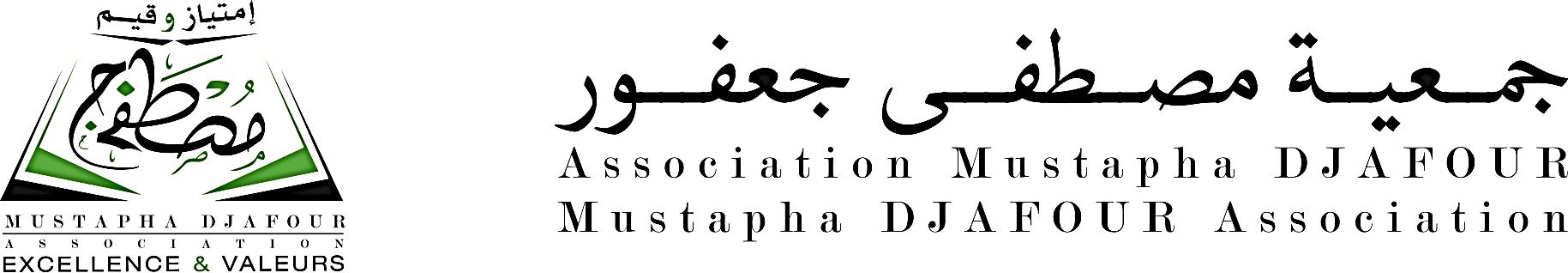 بالتنسيق و التعاون مع جامعة تلمسانينظمانالأيام الدكتوراليةJournées Doctoralesالسبت و الأحد 1 و 2 فيفري ، شباط 2020- قاعة محاضرات كلية الطب و قاعة المؤتمرات الكبرى، البرنامجاستقبال الضيوفالسبت 1 فيفري 2020الجلسة الصباحية/ رئيس الجلسة الأستاذ عبد اللطيف مقنونيف9سا – افتتاح الأشغال.- كلمة السيد مدير جامعة تلمسان الأستاذ بوشريط كبير.– كلمة رئيس الجمعية الأستاذ نور الدين غوالي.9سا و 30 د-  المحاضرة الأولى:الأستاذ حكيم حارك / المديرية العامة للبحث العلمي و التطوير التكنولوجي"مؤشرات القياس العلمي"-Web of Science – Scopus …-10سا  و 10 د - 10 سا و  30د: فتح باب النقاش.وقفة استراحة. استئناف الجلسة11سا- 11سا و 40 د – المحاضرة الثانية : الأستاذحسن بلبشير   CERIST مديرالإنتاج العلمي في الجزائر" "11 سا و 40 د –  12 سا : فتح المجال للنقاش.ملاحظة: المحاضرات مفتوحة لجميع التخصصات و الشعب العلمية و الأدبية و غيرها.                 تجري الورشات على حسب التخصص.الورشاتظهيرة السبت 1 فيفري 2020الورشة الأولى خاصة بالعلوم و التكنولوجيارئيس الجلسة الأستاذ إبراهيم شرقي14 سا– 14 سا و 30 د:محاضرة الأستاذ سيد أحمد بيراني / المدرسة الوطنية المتعددة التقنيات." الذكاء الاصطناعي"14 سا و 30 د – 15 سا : فتح المجال للنقاش.15 سا – 15 و 30 د – محاضرة  الأستاذ عادل بلوشراني من أكاديمية العلوم"كيف تكتب مقالا بطريقة علمية "15 سا و 30 د – 16 سا : فتح باب النقاش.16 سا – 17 سا :  مائدة مستديرة برئاسة الأستاذ فؤاد غماريالورشة الثانيةخاصة بالعلوم الاجتماعية و الانسانية - العلوم الاقتصادية  -  الحقوق و الآداب.رئيس الجلسة الأستاذ محمد سعيدي14 سا – 14 سا و 30 د: محاضرة الأستاذ ياسين بلعربي .CREAD مدير" المبادئ الأساسية الواجب معرفتها في العلوم الاجتماعية"14 سا و 30 د – 15 سا : فتح باب النقاش.15 سا – 15 سا و 30 د : محاضرة الأستاذ يوسف أيباش / جامعة سطيف 2."كيف أكتب/ أحرر مقالا بغرض النشر"15 سا و 30 د – 16 سا : فتح المجال للنقاش.16 سا – 17 سا : مائدة مستديرة  برئاسة الأستاذ عبد المجيد بوجلة.الورشة الثالثة خاصة بالبيولوجيا و العلوم الطبيةرئيسة الجلسة: الأستاذة حفيظة مرزوق14 سا – 14 سا و 30 د :  محاضرة  الأستاذ شكيب دليبة  من أكاديمية العلوم." Neurosciences"14 سا و 30 د – 15 سا : فتح باب النقاش.15 سا – 15 سا و 30 د : محاضرة البروفيسور كوال مقني" القراءة النقدية للمقالات"15 سا – 30 د – 16 سا : فتح باب النقاش.16 سا – 17 سا : مائدة مستديرة برئاسة البروفيسور عبد السلام طالب.برنامج اليوم الثاني: الأحد 2 فبراير – شباط 2020الجلسة المفتوحة لكل التخصصاترئيس الجلسة الأستاذ بشير رضوان9 سا – 9 سا و 40 د : محاضرة الأستاذة  نادية يلس / جامعة وهران .1" كتابة و نشر ورقة علمية:القصة الكاملة   "9 سا و 40 د – 10 سا : فتح المجال للنقاش.10 سا – 10 سا و 40 د : الأستاذة سليمة مزاد.المدرسة العليا للأساتذة بقسنطينة." اللغة الانجليزية لطلبة الدكتوراه"10 سا و 40 د – 11 سا و 5 د : فسح المجال للنقاش.وقفة استراحة لمدة 20د.11سا و 25 د : محاضرة الأستاذ سمير تاغزوت / مدير مركز الابتكار الجيد." مرحلة ما بعد أطروحة الدكتوراه"ملاحظة: المحاضرات الثلات مفتوحة لكل التخصصات و الشعب.جلسة اختتامية14 سا – 16 سا : جلسة نقاش مفتوح بين جميع المشاركين برئاسة كل من مدير الجامعة الأستاذ بوشريط كبير و رئيس الجمعية العلمية الأستاذ نور الدين غوالي.    -قراءة التوصيات و اختتام الأشغال.-صورة تذكارية .Agrément : N°14/2019 du 22/07/2019  Adresse: Rectorat de l’université de Tlemcen, 22 rue Abi Ayad, Fg Pasteur, Tlemcen 13000.     Mob.:+ 213 770 90 81 69Compte bancaire : B.D.L. Agence Tlemcen 00464    RIB : 00500464000000532319e-mail: contact@association-mustapha-djafour.dz           Site : www.association-mustapha-djafour.dz